ATNAUJINAMO APSKAITOS STUDIJŲ KRYPTIES APRAŠOPROJEKTASVilnius2020Apskaitos studijų krypties aprašas yra atnaujintas Studijų kokybės vertinimo centrui įgyvendinant projektą „Studijas reglamentuojančių aprašų sistemos plėtra (SKAR-3)“, projekto Nr. 09.3.1-ESFA-V-732-01-0001, vykdomą pagal 2014–2020 metų Europos Sąjungos fondų investicijų veiksmų programos 9 prioriteto ,,Visuomenės švietimas ir žmogiškųjų išteklių potencialo didinimas“ 09.3.1-ESFA-V-732 įgyvendinimo priemonę ,,Studijų sistemos tobulinimas“, finansuojamą Europos Sąjungos fondų ir Lietuvos Respublikos valstybės biudžeto lėšomis.Apskaitos studijų krypties aprašą atnaujino ekspertų grupė, veikianti pagal Studijų kokybės vertinimo centro direktoriaus 2020 m. kovo 27 d. įsakymą Nr. V-37: Laima Šapalienė (grupės vadovė, Vilniaus kolegija), Erika Jonuškienė (Šiaulių valstybinė kolegija), Lina Paliulienė (Kauno kolegija), Kristina Puleikienė (Lietuvos verslo kolegija), doc. dr. Renata Legenzova (Vytauto Didžiojo universitetas), Aistė Mikelionienė (Lietuvos auditorių rūmai), Saulius Lapšinskas (Lietuvos apskaitos įmonių asociacija), Inga Gaidukovė (UAB Verslo audito konsultacijos).APSKAITOS STUDIJŲ KRYPTIES APRAŠASI SKYRIUS     BENDROSIOS NUOSTATOSApskaitos studijų krypties aprašu (toliau – Aprašas) reglamentuojami apskaitos studijų krypties (L04 Apskaita) studijų programų specialieji reikalavimai.Aprašas parengtas vadovaujantis Lietuvos Respublikos mokslo ir studijų įstatymu, Lietuvos Respublikos Vyriausybės 2019 m. liepos 24 d. nutarimu Nr. 764 „Dėl Lietuvos kvalifikacijų sandaros aprašo patvirtinimo“, Lietuvos Respublikos švietimo ir mokslo ministro 2016 m. lapkričio 16 d. įsakymu Nr. V-1012 „Dėl Studijų pakopų aprašo patvirtinimo“, Lietuvos Respublikos švietimo ir mokslo ministro 2016 m. gruodžio 30 d. įsakymu Nr. V-1168 „Dėl Bendrųjų studijų vykdymo reikalavimų aprašo patvirtinimo“ (toliau – Bendrųjų studijų vykdymo reikalavimų aprašas), Lietuvos Respublikos švietimo ir mokslo ministro 2017 m. sausio 23 d. įsakymu Nr. V-36 „Dėl Studijų krypties (krypčių) aprašo rengimo rekomendacijų patvirtinimo“, Lietuvos Respublikos ekonomikos ir inovacijų ministro 2013 m. kovo 6 d. įsakymu Nr. 4 – 171 „Dėl Lietuvos profesijų klasifikatoriaus LPK 2012 patvirtinimo“, taip pat atsižvelgiant į Studijų krypčių aprašų skirtingoms pakopoms kūrimo metodiką (Vilnius: Studijų kokybės vertinimo centras, 2019), „Europos aukštojo mokslo erdvės kokybės užtikrinimo nuostatų ir gairių (ESG)“, patvirtintų už aukštąjį mokslą atsakingų ministrų konferencijoje Jerevane 2015 m. gegužės 14–15 d., rekomendacijas. Aprašo reikalavimai taikomi pirmosios pakopos koleginėms ir universitetinėms bei antrosios pakopos universitetinėms studijų programoms.Studijų programų apimties reikalavimai sutampa su Bendrųjų studijų vykdymo reikalavimų aprašo reikalavimais. Pirmosios pakopos koleginės studijos sudaro 180 kreditų, universitetinės studijos – 210 arba 240 kreditų, antrosios pakopos – 90 arba 120 kreditų. Apskaitos studijų krypties studijos gali būti organizuojamos nuolatine ir ištęstine studijų forma. Organizuojant studijas skirtingomis formomis, to paties kvalifikacinio laipsnio studijų sandara, bendra apimtis (studijų kreditai), studijų turinys ir rezultatai turi nesiskirti.Aprašo tikslai:Padėti aukštosioms mokykloms rengti, atnaujinti ir įsivertinti apskaitos studijų krypties studijas.Apibūdinti apskaitą tvarkančio asmens gebėjimus, didinti visuomenės supratimą apie apskaitos svarbą.Informuoti studentus ir socialinius partnerius apie apskaitos studijų krypties studijose įgyjamas žinias ir gebėjimus.Pateikti gaires apskaitos studijų krypties studijas vertinantiems ekspertams ir jas akredituojančioms institucijoms.Baigus apskaitos studijų krypties studijas, įgyjami šie kvalifikaciniai laipsniai:Baigusiems kolegines pirmosios pakopos studijas suteikiamas verslo vadybos profesinio bakalauro kvalifikacinis laipsnis, liudijamas aukštosios mokyklos išduodamu profesinio bakalauro diplomu ir diplomo priedėliu.Baigusiems universitetines pirmosios pakopos studijas suteikiamas verslo vadybos bakalauro kvalifikacinis laipsnis, liudijamas aukštosios mokyklos išduodamu bakalauro diplomu ir diplomo priedėliu.Baigusiems antrosios pakopos studijas suteikiamas verslo vadybos magistro kvalifikacinis laipsnis, liudijamas aukštosios mokyklos išduodamu magistro diplomu ir diplomo priedėliu.Studijuojant kitų  krypčių studijų programose, apskaitos studijų krypties studijos gali būti pasirenkamos studijuoti kaip gretutinė kryptis. Pirmosios pakopos koleginės ir universitetinės apskaitos studijų krypties studijų programos gali būti vykdomos dviejų krypčių studijų programose.Į apskaitos studijų krypties koleginių ir universitetinių pirmosios pakopos studijų programas konkurso būdu priimami ne žemesnį kaip vidurinį išsilavinimą turintys asmenys, atsižvelgiant į akademinius ar kitus aukštosios mokyklos nustatytus kriterijus Mokslo ir studijų įstatymo nustatyta tvarka.Kolegines studijas baigę studentai, siekiantys įgyti kompetencijų ir gebėjimų tęsti studijas pagal antrosios pakopos studijų programą, atsižvelgus į jų koleginių studijų rezultatus, gali studijuoti pagal aukštosios mokyklos vykdomas papildomas (išlyginamąsias) studijas. Rekomenduojama, kad į antrosios pakopos apskaitos studijų krypties studijas priimami asmenys būtų įgiję verslo ir viešosios vadybos (išskyrus studijų kryptį Turizmas ir poilsis L08), teisės, socialinių mokslų (Ekonomika J01) studijų krypčių bakalauro arba profesinio bakalauro (po papildomųjų studijų, jeigu neturi profesinės patirties) kvalifikacinį laipsnį. Į antrosios pakopos apskaitos studijų krypties studijas gali būti priimami asmenys, baigę kitų studijų krypčių pirmosios pakopos studijas ir jų (arba papildomųjų studijų) metu įvykdę apskaitos studijų krypties gretutinių studijų programą arba išklausę apskaitos studijų krypties dalykus, kurių sąrašą ir turinį nustato aukštoji mokykla. Apskaitos studijų krypties studijų tikslas – sudaryti sąlygas apskaitos studijų krypties studentams vystyti gebėjimus savarankiškai, tinkamai ir laiku tvarkyti, organizuoti ir kontroliuoti verslo ir viešojo sektoriaus subjektų (toliau – subjektai) apskaitą, sudaryti finansines ir kitas ataskaitas, užtikrinti mokesčių apskaičiavimo teisingumą, duomenų pateikimą institucijoms, subjekto vadovybei, analizuoti ir vertinti finansinę informaciją, dalyvauti sprendimų priėmime, formuoti ir įgyvendinti subjekto apskaitos politiką, vykdyti šios srities tyrimus.Baigusiems kolegines pirmosios pakopos apskaitos studijų krypties studijas suteikiamas profesinio bakalauro kvalifikacinis laipsnis atitinka šeštąjį Lietuvos kvalifikacijų sandaros lygį ir šeštąjį Europos mokymosi visą gyvenimą kvalifikacijų sąrangos lygmenį bei Europos aukštojo mokslo erdvės kvalifikacijų sąrangos pirmąją pakopą.Baigusiems universitetines pirmosios pakopos apskaitos studijų krypties studijas suteikiamas bakalauro kvalifikacinis laipsnis atitinka šeštąjį Lietuvos kvalifikacijų sandaros lygį ir šeštąjį Europos mokymosi visą gyvenimą kvalifikacijų sąrangos lygmenį bei Europos aukštojo mokslo erdvės kvalifikacijų sąrangos pirmąją pakopą.Baigusiems antrosios pakopos apskaitos studijų krypties studijas suteikiamas magistro kvalifikacinis laipsnis atitinka septintąjį Lietuvos kvalifikacijų sandaros lygį ir septintąjį Europos mokymosi visą gyvenimą kvalifikacijų sąrangos lygmenį bei Europos aukštojo mokslo erdvės kvalifikacijų sąrangos antrąją pakopą.II SKYRIUS     STUDIJŲ KRYPTIES SAMPRATA IR APRĖPTISApskaitos studijų kryptis – tai studijų kryptis, suteikianti žinių ir gebėjimų apie ūkinių operacijų pagrindimo, vertinimo, registravimo sistemą, skirtą gauti finansinei informacijai, reikalingai finansinių ataskaitų rinkiniui ir kitoms ataskaitoms, kuriose pateikiama finansinė informacija, sudaryti ir (arba) subjektų arba finansinės informacijos vartotojų ekonominiams sprendimams priimti.Studijų programos gali būti specializuotos – skirtos vienos apskaitos srities studijoms arba apimti kelias apskaitos studijų sritis.Apskaitos studijų krypčiai svarbūs profesinę veiklą reglamentuojantys dokumentai –  Lietuvos Respublikos buhalterinės apskaitos įstatymas, Lietuvos Respublikos įmonių finansinės atskaitomybės įstatymas, Lietuvos Respublikos viešojo sektoriaus atskaitomybės įstatymas, Lietuvos Respublikos mokesčių administravimo įstatymas, mokesčių įstatymai, tarptautiniai apskaitos standartai, verslo apskaitos standartai, viešojo sektoriaus apskaitos ir finansinės atskaitomybės standartai, kiti teisės aktai.Apskaitos studijų krypčiai būtinos naujausios teorinės ir praktinės finansinės, mokesčių, valdymo apskaitos, finansinės atskaitomybės, audito, verslo vadybos, viešojo administravimo, ekonomikos, finansų, matematikos, statistikos, verslo analizės ir veiklos vertinimo, informacinių technologijų taikymo, teisės, etikos sričių žinios nacionaliniu ir tarptautiniu lygmeniu.Asmenys, baigę apskaitos studijų krypties studijas, turi būti parengti tokių profesijų kaip apskaitininko padėjėjas, apskaitininkas, iždininkas, sąskaitybos tvarkytojas, darbo užmokesčio apskaitos buhalteris, gamybos apskaitos buhalteris, žaliavų ir medžiagų apskaitos buhalteris, išlaidų apskaitos buhalteris, buhalteris, vyriausiasis buhalteris, apskaitos skyriaus vadovas, apskaitos, audito, mokesčių, statistikos, finansų, draudimo, vertybinių popierių ir pan. subjektų tarnautojas profesinei veiklai vykdyti, buhalterinės apskaitos ir apmokestinimo mokytojas (dėstytojas), verslo (vadybos) konsultantas, programų koordinatorius, verslo duomenų analitikas. Konkrečius kvalifikacijos ir kitus reikalavimus užimti tam tikras pareigas, tęsti studijas trečiojoje pakopoje ar verstis tam tikra apskaitos veikla gali nustatyti įstatymai ar kiti teisės aktai.Apskaitos studijų objektas yra susijęs su ekonomikos, finansų, vadybos, teisės, audito, rinkodaros, psichologijos, matematikos, statistikos, informacinių technologijų mokslais.Aukštosios mokyklos bendrauja ir bendradarbiauja tarpusavyje, tarptautiniu mastu ir su socialiniais partneriais, vystydamos ir plėtodamos apskaitos mokslo tyrimus. Studentų įtraukimas į mokslinę veiklą padeda palaikyti socialinę sanglaudą, skatina ekonomikos plėtrą ir konkurencingumą globalioje rinkoje. Moksliniai tyrimai turi užtikrinti apskaitos studijų aktualumą.III SKYRIUSBENDRIEJI IR SPECIALIEJI STUDIJŲ REZULTATAIBaigus kolegines pirmosios pakopos apskaitos studijų krypties studijas, turi būti pasiekti šie studijų rezultatai:Žinios, jų taikymas:Geba taikyti apskaitos srities profesinės veiklos žinias, nustatydamas ir spręsdamas finansinės, valdymo apskaitos, mokesčių, audito srities problemas.Supranta bendruosius ekonomikos, vadybos, finansų, teisės, audito, informacinių sistemų ir apskaitos mokslų principus ir supranta jų taikymo ypatumus apskaitos srities praktinėje veikloje.Išmano pamatines teorijas, įgalinančias suprasti išorinius (mikro- ir makroekonominius, politinius, socialinius, kultūrinius, teisinius, informacinius, aplinkosauginius ir kitus) ir vidinius (žmogiškuosius, technologinius, finansinius, informacinius ir kitus) subjektų aplinkos veiksnius bei jų apskaitos, analizės ir vertinimo metodus.Gebėjimai vykdyti tyrimus:Geba rinkti, sisteminti ir analizuoti duomenis, subjektų arba finansinės informacijos vartotojų sprendimams priimti.Geba naudotis šiuolaikinėmis informacinėmis technologijomis, taikyti efektyvius tyrimo metodus ir modelius, kryptingai kaupti informaciją apskaitos klausimams nagrinėti.Geba atlikti empirinius tyrimus, susijusius su vykdomomis pareigomis apskaitos srityje pagal parengtą užduotį.Specialieji gebėjimai:Geba planuoti, organizuoti ir vykdyti praktines veiklas apskaitos srityje, savarankiškai pasirinkti technologines, organizacines ir metodines priemones.Tinkamai taiko apskaitą reglamentuojančius teisės aktus, tvarkydamas nacionalinių ir tarptautinių subjektų apskaitą.Geba naudotis informacinėmis technologijomis, specialiomis kompiuterinėmis apskaitos programomis ir skaitmenizuoti informaciją.Supranta apskaitos politikos formavimo principus ir tikslus, geba tinkamai parinkti apskaitos metodus ir adaptuoja konkrečiai organizacijai tinkamą apskaitos politiką, ją įgyvendina bei kontroliuoja jos teisėtumą.Geba tvarkyti verslo ir viešojo sektoriaus subjektų apskaitą: parengti pirminius apskaitos dokumentus, įforminti ūkines operacijas, apskaityti turtą, nuosavą kapitalą, įsipareigojimus, pajamas ir sąnaudas, parengti finansines, statistines ir kitas ataskaitas, deklaruoti mokesčius.Geba apibendrinti, analizuoti ir sisteminti subjekto duomenis, vertinti finansinę būklę ir veiklos rezultatus, pinigų srautus, teikti siūlymus valdymo, finansavimo ir kitais klausimais.Geba dalyvauti rengiant subjekto biudžetą, verslo planą ar projektą, pagrįsti išteklių panaudojimo efektyvumą ir įvertinti finansinę riziką.Socialiniai gebėjimai:Geba bendrauti su apskaitos specialistais, vadovybe, kitais asmenimis spręsdamas profesinės veiklos uždavinius, perteikti žinias ir supratimą, vadovaujasi profesine etika ir pilietiškumu.Geba atsakingai, kritiškai, nuosekliai reikšti mintis, iškelti apskaitos srities problemas ir jas spręsti.Geba profesionaliai komunikuoti valstybine ar bent viena užsienio kalba.Asmeniniai gebėjimai:Supranta profesijai keliamus etikos principus ir geba jais vadovautis.Suvokia moralinę, socialinę  ir teisinę atsakomybę už savo veiklos rezultatus.Geba vykdyti projektinę veiklą, grindžiamą kūrybiškumu, saviraiška ir naujovių taikymu apskaitos srityje.Pastoviai savarankiškai mokosi ir tobulina profesines žinias, domisi apskaitos mokslo naujovėmis ir gerąja praktika.Baigus universitetines pirmosios pakopos apskaitos studijų krypties studijas, turi būti pasiekti šie studijų rezultatai:Žinios, jų taikymas:Yra įgijęs fundamentinių ir taikomųjų apskaitos srities žinių, kurias geba taikyti tarpdalykinėse studijų ar profesinės veiklos srityse.Supranta klasikines ir modernias apskaitos teorijas, taiko jas tvarkydamas apskaitą ir teikdamas informaciją apskaitos informacijos vartotojams.Išmano verslo ir viešojo sektoriaus subjektų finansinės, valdymo, mokesčių bei socialinės apskaitos funkcijas, apskaitos organizavimo ir tvarkymo principus bei metodus, suvokia jų taikymo svarbą formuodamas apskaitos politiką.Išmano audito rūšių klasifikavimą, jų funkcijas, organizavimo principus ir procesą, informacijos išorės ir vidaus vartotojams pateikimo principus bei reikalavimus.Supranta ir geba taikyti ekonominių ir statistinių duomenų rinkimo ir analizės metodus, apskaitos informacijos teikimo išoriniams ir vidiniams vartotojams būdus ir metodus.Supranta ir geba taikyti apskaitos sričiai aktualius matematikos, statistikos metodus, informacines sistemas.Supranta finansų sistemą, jo veikimo principus ir komponentus.Supranta subjektus ir jų aplinką kaip savitą socialinį ir ekonominį reiškinį, remdamasis klasikinėmis ir šiuolaikinėmis vadybos ir ekonomikos teorijomis.Gebėjimai vykdyti tyrimus:Geba rinkti ir analizuoti duomenis, reikalingus apskaitos srities profesinės veiklos problemoms spręsti, naudodamasis fundamentinių ir taikomųjų tyrimų pasiekimais.Geba rinkti, sisteminti ir vertinti ekonominius, finansinius, statistinius duomenis ir informaciją, naudodamasis naujausiais informacijos paieškos įrankiais bei technologijomis ir taikydamas šiuolaikinius jos apdorojimo ir sisteminimo metodus.Geba analizuoti ir vertinti įvairius ekonominius bei socialinius procesus, organizacijų elgseną ir jų aplinką, interpretuoti apskaitos srities teisės aktus.Specialieji gebėjimai:Geba planuoti, organizuoti, kontroliuoti ir vertinti apskaitos veiklas ir procesus, savarankiškai pasirinkdamas kompleksines technologines, organizacines ir metodines priemones.Geba kvalifikuotai kaupti ir sisteminti apskaitos informaciją, apskaityti, analizuoti, vertinti, planuoti, prognozuoti ir kontroliuoti verslo ir viešojo sektoriaus subjektų turtą, nuosavybę, įsipareigojimus, pajamas, sąnaudas ir pinigų srautus, nustatyti apskaitos ir audito problemas bei parinkti galimus problemų sprendimo būdus, profesionaliai bendrauti su apskaitos informacijos vartotojais.Geba tvarkyti subjektų finansinę ir valdymo apskaitą, apskaičiuoti mokesčius, laiku organizuoti objektyvios informacijos išorės ir vidaus vartotojams pateikimą ir analizę, taikydamas profesijai keliamus etikos principus.Geba analizuoti ir vertinti subjektų finansinę būklę, veiklos rezultatus ir pinigų srautus, taikydamas analizės bei vertinimo metodus, informacines technologijas ir sisteminį bei globalų požiūrį, nustatyti subjektų veiklos problemas, formuluoti išvadas, apibendrinimus, siūlymus.Geba prognozuoti subjekto veiklos finansinius rezultatus, pinigų srautus, sudaryti biudžetus ir kontroliuoti jų vykdymą, priimti išlaidų apskaitos diegimo sprendimus ir parengti savikainos skaičiavimo algoritmą.Geba įvertinti apskaitos sprendimus etiniu, socialiniu, teisiniu ir ekonominiu požiūriu, praktinėje veikloje taikyti vadybinį mąstymą, analitinius ir loginius įgūdžius.Socialiniai gebėjimai:Turi socialinių gebėjimų perteikti apskaitos srities žinias ir supratimą specialistams bei kitiems asmenims ir prisiimti atsakomybę už savo ir pavaldžių darbuotojų veiklos kokybę bei jos vertinimą, vadovaujasi profesine etika ir pilietiškumu.Geba profesionaliai komunikuoti valstybine ar bent viena užsienio kalba.Konstruktyviai diskutuoja profesiniais klausimais ir dirba komandoje, tolerantiškai veikia tarptautinėse ir nacionalinėse organizacijose bei daugiakultūrėse grupėse.Asmeniniai gebėjimai:Geba savarankiškai mokytis savo profesinės veiklos srityje ir suvokia moralinę atsakomybę už savo veiklos ir jos rezultatų poveikį visuomenės, ekonomikos, kultūros raidai, gerovei ir aplinkai.Geba prisiimti atsakomybę už nuolatinį mokymąsi ir profesinį tobulinimąsi formaliuoju ir neformaliuoju mokymosi būdais, kurie būtini efektyviai profesinei veiklai ir tęsiant studijas aukštesnėje studijų pakopoje.Geba prisiimti atsakomybę už savo veiklos rezultatus, suvokia ir taiko savo veikloje profesinės etikos nuostatas.Geba dirbti atsakingai, kruopščiai, savarankiškai ir greitai organizuoja savo darbą, efektyviai bendrauja su kolegomis ir klientais.Baigus antrosios pakopos apskaitos studijų krypties studijas, turi būti pasiekti šie studijų rezultatai:Žinios, jų taikymas:Demonstruoja naujausias fundamentiniais ir taikomaisiais tyrimais pagrįstas ekonomikos, vadybos, finansų, mokesčių, apskaitos, teisės ir audito žinias, jas praktiškai taiko kintančioje verslo aplinkoje veikiančiose nacionalinėse, tarptautinėse organizacijose ir jų grupėse.Išmano kiekybinius bei kokybinius tyrimo metodus, jų taikymo galimybes ir apribojimus, remiasi apskaitos, audito ir tarpdalykinių tyrimų metodologija.Supranta apskaitos teorijas bei metodologiją, jų taikymo aplinkybes, mažinant informacijos asimetriją, užtikrinant skaidrumą bei apskaitos informacijos kokybines charakteristikas nacionalinėse, tarptautinėse organizacijose ir jų grupėse.Supranta audito svarbą ir audito organizacijų vaidmenį, užtikrinant informacijos kokybines charakteristikas bei skaidrumą ir mažinant jos asimetriją nacionalinėse, tarptautinėse  organizacijose ir jų grupėse bei didindamas finansų rinkų efektyvumą.Gebėjimai vykdyti tyrimus:Geba analizuoti, sintetinti ir vertinti apskaitos srities studijoms, mokslinei, profesinei veiklai ir naujovėms diegti reikalingus duomenis, integruoti žinias ir valdyti sudėtingas situacijas, priimdamas sprendimus, kai nėra išsamios ir apibrėžtos informacijos, įvertindamas alternatyvius sprendimo variantus ir galimą poveikį aplinkai.Geba atpažinti ir savarankiškai bei inovatyviai spręsti verslo valdymo problemas, integruodamas naujausias fundamentiniais ir taikomaisiais tyrimais pagrįstas ekonomikos, vadybos, finansų, apskaitos ir audito teorijas bei tarpdalykinį holistinį požiūrį.Kritiškai vertina ilgojo bei trumpojo laikotarpio verslo valdymo problemų sprendimo alternatyvas, argumentus bei pasekmes integruodamas naujausias fundamentiniais ir taikomaisiais tyrimais pagrįstas ekonomikos, vadybos, apskaitos, finansų ir audito teorijas bei tarpdalykinį holistinį požiūrį.Geba parengti apskaitos srities mokslinę publikaciją, pristatyti mokslinio tyrimo rezultatus.Specialieji gebėjimai:Geba taikyti apskaitos metodologiją, formuoti subjekto apskaitos politiką, užtikrinant jo apskaitos sistemos veiksmingumą bei patikimumą, sprendžiant informacijos asimetrijos mažinimo ir subjektų skaidrumo problemas.Geba planuoti ir atlikti auditą taikydamas audito metodikas bei technikas, vadovaudamasis profesijai keliamais etikos bei socialinės atsakomybės principais, formuoti ir vertinti valdymo kontrolės sistemą šiuolaikinėse organizacijose.Geba integruoti naujausias apskaitos, audito, intelektinio kapitalo, įmonės vertės matavimo ir valdymo koncepcijas, duomenų analizės metodus bei informacines technologijas planuojant ir vykdant kompleksinį subjekto veiklos vertinimą, dalyvauti priimant jo valdymo sprendimus.Taiko skaitmenines, išmaniąsias technologijas, skirtas duomenų rinkimui, sisteminimui, analizei ir kompleksiniam veiklos vertinimui, geba inicijuoti,  koordinuoti ir dalyvauti diegiant su apskaita susijusias technologines naujoves.Geba pritaikyti turimas apskaitos srities žinias ir jomis remdamasis rengti naujas metodines, informacines, organizacines ir vadybines priemones, reikalingas moksliniams tyrimams, studijoms, ir profesinei veiklai vykdyti arba naujovėms diegti.Socialiniai gebėjimai:Aiškiai, argumentuotai perteikia apibendrintą apskaitos srities informaciją specialistams ir kitiems asmenims, ją kritiškai vertina.Imasi atsakomybės už savo ir pavaldžių darbuotojų veiklos kokybę ir jos vertinimą vadovaudamasis profesine etika ir pilietiškumu.Geba efektyviai panaudoti duomenis ir informaciją nustatydamas apskaitos ir subjektų valdymo problemas, apibendrindamas prasmę, dalytis žiniomis, bendrauti ir diskutuoti raštu ir žodžiu, vartodamas taisyklingą apskaitos ir audito terminiją.Geba dirbti taikomąjį ir mokslinį tiriamąjį darbą apskaitos srityje individualiai ir grupėse, vertinti darbo grupės efektyvumą, analizuoti grupės sudarymo, užduočių perdavimo ir valdymo principus, vadovaujasi profesine etika ir pilietiškumu.Etiškai ir tolerantiškai bendradarbiauja, suprantamai bendrauja su įvairiomis interesų grupėmis, rengdamas ir įgyvendindamas apskaitos valdymo sprendimus, teikdamas ataskaitas apie įvykdytus darbus, konsultuodamas.Asmeniniai gebėjimai:Geba išsiugdyti savarankiškos profesinės veiklos apskaitos srityje ir mokslinio tiriamojo darbo įgūdžius, veikia suvokdamas moralinę atsakomybę už savo veiklos ir jos rezultatų poveikį visuomenės, ekonomikos, kultūros raidai, gerovei ir aplinkai.Geba nuolat savarankiškai mokytis, pažinti ir kritiškai vertinti apskaitos sistemos raidos teorines ir praktines naujoves, atsižvelgdamas į nuolat kintančią nacionalinę rinką ir globalią erdvę.Savarankiškai inicijuoja ir vykdo empirinius tyrimus, nepriklausomai samprotauja, imasi atsakomybės įgyvendindamas apskaitos valdymo sprendimus.Taiko nuolatinio savarankiško mokymosi apskaitos srityje, refleksijų, adaptavimosi tarpkultūrinėje aplinkoje gebėjimus.Demonstruoja kritinio, kūrybinio, socialiai atsakingo, etiško mąstymo ir veikimo gebėjimus profesinėje veikloje.IV SKYRIUS     DĖSTYMAS, STUDIJAVIMAS IR VERTINIMASStudijų procese turi būti siekiama įgyvendinti mokymosi visą gyvenimą principą. Programa, jos turinys ir didaktinė sistema studentus turi motyvuoti studijuojant naudotis įvairiais žinių įgijimo ištekliais ir šaltiniais, o dėstytojus – į studijų procesą integruoti naujoves.Studijų tvarkaraštį, mokymosi ir pasiekimų vertinimo metodų taikymą, kontaktinio darbo ir studento savarankiško darbo apimtis nustato aukštoji mokykla, vadovaudamasi krypčių aprašais ir Bendrųjų studijų vykdymo reikalavimų aprašu.Studijų metodai turi būti efektyvūs ir įvairūs. Savarankiško darbo užduotys turi atitikti studijų programos studijų rezultatus ir motyvuoti studentus. Studentų ir dėstytojų darbo laikas bei materialiniai ištekliai (bibliotekos, laboratorijos, įranga ir kiti) turi būti naudojami racionaliai.Dėstytojai turi išmanyti ir suprasti studijų programos didaktinę koncepciją, savo kompetentingumu atitikti studijų programos reikalavimus, gebėti kurti studijų dalyko (modulio) programą, atsižvelgdami į konkrečią studijų programą, kuriai šis dalykas (modulis) priklauso. Rengdami studijų medžiagą dėstytojai turi remtis naujausių mokslinių tyrimų rezultatais, išmanyti dėstomojo dalyko (modulio) sąsajas su kitomis studijų ir mokslo kryptimis, gebėti tobulinti dėstymo ir studijavimo turinį, pasirinkti tinkamus, į studentą orientuotus studijų ir pasiekimų vertinimo metodus. Studijų procese turi būti taikomi įvairūs studijų metodai: informacijos mokomojoje, mokslinėje literatūroje, periodikos šaltiniuose ir kitur paieška ir analizavimas; informacijos teikimas (aiškinimas, iliustravimas), pasitelkiant vizualinę medžiagą; įvadinio klausimo diskusija, sąvokų žemėlapiai, probleminių pavyzdžių ir klausimų formulavimas bei aiškinimas; vadovavimas diskusijai; konsultavimas; atvejo analizė; atvejo analizės moderavimas; savarankiškas komandinės užduoties atlikimas; diskutavimas, savirefleksija, komandinės užduoties atlikimas ir kita. Skirtingų pakopų studijose gali būti taikomi tie patys metodai, tačiau jų taikymas antrojoje studijų pakopoje turi sietis su gilesniu turinio supratimu, sudėtingesnėmis užduotimis, skatinti studentą savarankiškai, kritiškai ir atsakingai dėstyti savo įžvalgas integruojant įvairių sričių kompetencijas.Dėstytojai turi rinktis studijų pasiekimų vertinimo metodus ir būdus:apklausą raštu (kontrolinio darbo, koliokviumo ar egzamino metu), seminaro užduočių ir jų pristatymo vertinimą, problemos sprendimo analizės vertinimą, individualių ir grupinių darbų ataskaitų, praktikos ataskaitos vertinimą, savęs vertinimą, kompiuterinį testavimą ir kita. Dėstytojai turi išmanyti jų taikymo aspektus ir būti skatinami kurti ir taikyti įvairius vertinimo metodus. Vertinimo metodai turi būti aiškiai susieti su taikomais studijų metodais. Studijų programos didaktinė sistema turi skatinti bei sudaryti prielaidas taikyti analitinius, praktinius ir perkeliamuosius gebėjimus, kurie yra plėtojami, atliekant tiriamuosius darbus. Pirmosios pakopos koleginėse ir universitetinėse studijose turi būti organizuojamos praktikos. Praktikų apimtis turi atitikti reikalavimus, nustatytus Bendrųjų studijų vykdymo reikalavimų apraše.Koleginėse pirmosios pakopos studijose organizuojamos pažintinės, mokomosios, profesinės veiklos ir baigiamosios profesinės veiklos praktikos.Mokomosios ir pažintinės praktikos turi būti atliekamos auditorijose ir (arba) praktinio mokymo įmonėse. Mokomosios praktikos metu pagal galimybes turi būti sukuriama reali darbo situacija, praktikos užduotys parengiamos, remiantis konkrečios įmonės, įstaigos ar organizacijos veiklos duomenimis, naudojant teisės aktus, statistikos duomenis ir kompiuterinę techniką. Kitos praktikos turi būti atliekamos verslo ir viešojo sektoriaus subjektuose pagal trišales praktinio mokymo sutartis.Baigiamoji profesinės veiklos praktika turi būti sudedamoji studijų proceso dalis. Ji turi būti atliekama pagal patvirtintą studento praktinio mokymo sutartį. Baigiamosios profesinės veiklos praktikos tikslas – ugdyti studento gebėjimus susieti teorines žinias su praktinės veiklos problemų sprendimu. Praktikos metu studentai turi rinkti baigiamojo darbo duomenis, įgyti praktinio, organizacinio ir projektinio darbo įgūdžių. Baigiamosios profesinės veiklos praktikos pagrindinė praktinio mokymo forma – nustatytos trukmės darbas studijų programose numatytu laiku verslo ir viešojo sektoriaus subjektuose. Universitetinių pirmosios pakopos studijų praktikos turi būti atliekamos mokomosiose įmonėse, verslo ir viešojo sektoriaus subjektuose pagal trišales sutartis. Praktika turi būti atliekama pagal patvirtintą užduotį studijų programose numatytu laiku. Praktikos tikslas – ugdyti studento gebėjimus susieti teorines žinias su praktinės veiklos problemų sprendimu. Rekomenduotina, kad praktikos metu studentai kauptų baigiamojo darbo duomenis, įgytų praktinio, organizacinio ir projektinio darbo įgūdžių. Darbas praktikos vietoje turi būti tinkamai organizuojamas. Dėstytojai ir praktikos vadovai praktikos vietoje turi bendradarbiauti rengdami individualias užduotis studentams. Studentų darbo ataskaitų išklausymas ir įvertinimas yra būtinos sudedamosios šio proceso dalys.Studijų rezultatuose aprašytų gebėjimų vertinimui taikomi metodai turi užtikrinti, kad studentai pasiekė studijų programos rezultatus. Studentai turi laiku gauti tinkamą grįžtamąją informaciją apie savo atliktus darbus. Atliktų darbų ir projektų įvertinimas turi būti grindžiamas aiškiais kriterijais ir lydimas konstruktyvių komentarų.Visi studentų įvertinimai turi būti paremti aiškiai suformuluotais ir iš anksto žinomais kriterijais. Studijų programoje turi būti aiškiai apibrėžtos numatytos vertinti darbų apimtys bei studentų rezultatų ir pasiekimų vertinimo metodai ir kriterijai.Studentų pasiekimų įvertinimo sistema turi būti aiškiai dokumentuota ir leisti aukštajai mokyklai įsitikinti, kad studijų programą baigiantys studentai yra pasiekę tam tikrą studijų programoje apibrėžtą rezultatų lygmenį. Vertinimo sistema turi būti parengta taip, kad studento pasiektų rezultatų lygmenį suprantamai ir skaidriai būtų galima nurodyti studentui išduodamame diplome ir jo priedėlyje.V SKYRIUS     STUDIJŲ PROGRAMŲ VYKDYMO REIKALAVIMAIApskaitos studijų krypties studijų programa turi būti nuolat tobulinama ir atnaujinama. Programos vykdytojai turi užtikrinti, kad į ją būtų įtraukiamos inovatyvios temos, kad studentai dar studijų metu susipažintų su naujovių turiniu, būtų skatinami įžvelgti, numatyti studijų krypties ir profesinės veiklos raidos perspektyvas.Studijų programos tikslas ir studijų rezultatai turi būti aiškūs ir pasiekiami, aiškiai parodyti programos išskirtinumą, specifiką ir aprėptį. Studijų programos sandara turi atskleisti apskaitos studijų krypties ypatumus.Studijų programa turi būti sudaryta taip, kad atitiktų įvairių numatomų studentų grupių poreikius, sietinus su studijų trukme ir intensyvumu, tvarkaraščio įvairove, geografiniais ypatumais, galimybe sudaryti individualų studijų planą, kvalifikacijų derinius.Rekomenduojama, kad studijų programoje kviečiami dirbti dėstytojai būtų atrenkami ir vertinami pagal šiuos kriterijus: planuojamo dėstyti dalyko srities mokslinių publikacijų ir studijų priemonių skaičių ir lygį, praktinę dėstymo patirtį, domėjimąsi ir aktyvumą, kuriant veiksmingus ir pažangius dėstymo metodus, mokslinės veiklos krypties atitiktį planuojamam dėstyti dalykui, sugebėjimą laisvai bendrauti bent viena užsienio kalba, plačiai vartojama mokslinėje ir praktinėje su studijų dalyku siejamoje veikloje, pripažinimą profesinėse, mokslinėse ir kitokiose bendruomenėse, dalyvavimą profesinio tobulėjimo programose ir stažuotėse, profesinę įžvalgą, domėjimąsi studentų studijų reikalais, gebėjimą patarti studentams dėl jų studijų planų ir profesinės karjeros, kriterijų, kuriais remiantis vertinamos studijų programos, išmanymą.Studijos baigiamos viešai ginamu baigiamuoju darbu (projektu) ar egzaminu. Baigiamojo darbo (projekto) ar egzamino vertinimo komisija turi būti sudaroma iš kompetentingų apskaitos studijų krypties specialistų – mokslininkų, praktikų profesionalų, socialinių dalininkų atstovų. Bent vienas komisijos narys turi būti iš kitos mokslo ir studijų institucijos. Materialinė ir metodinė bazė turi tenkinti šiuos reikalavimus:Auditorijų, laboratorijų ir kitų mokymo ir savarankiško darbo patalpų skaičius bei vietų skaičius jose, įranga ir išsidėstymas turi atitikti visų studijų procese dalyvaujančių asmenų (įskaitant ir turinčių specialiųjų poreikių) reikmes, darbų saugos ir higienos reikalavimus.Techninių ir administracinių tarnybų darbas turi sudaryti pakankamas sąlygas studentų praktiniams gebėjimams formuoti, apskaitos srities studijų programai individualizuoti.Mokymo medžiaga ir literatūros šaltiniai turi būti prieinami bibliotekoje ir (ar) elektroninėje aplinkoje. Studentams kontaktinių užsiėmimų metu ir atliekant savarankiško darbo užduotis turi būti suteikiama galimybė naudotis praktiniams įgūdžiams įgyti reikalinga programine įranga. Naudojamos kompiuterizuotos apskaitos programos turi būti nuolat atnaujinamos ir adaptuojamos studijų procese.Visų Apraše pažymėtų elementų dermė turi garantuoti studijų rezultatų pasiekimą ir nuolatinį studijų tobulinimą.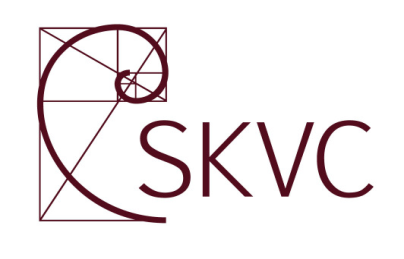 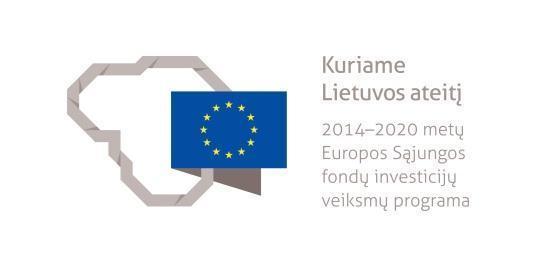 